ESCOLA MUNICIPAL INFANTIL PREFEITO ALCIDES FERRARI.PLANO DE ATIVIDADES PARA PRÉ I.PERÍODO: 06/05/2020 A 19/05/2020.PROFESSORA: CLEIDE BIANCHI DE OLIVEIRA.– UM POUCO DE HISTÓRIA:ABAIXO SEGUE A HISTÓRIA CACHINHOS DOURADOS E OS TRÊS URSOS. LEIA A HISTÓRIA E MOSTREM OS DESENHOS DE FORMA QUE A CRIANÇA POSSA ACOMPANHAR A LEITURA E RELACIONAR ÀS IMAGENS;1-           2- 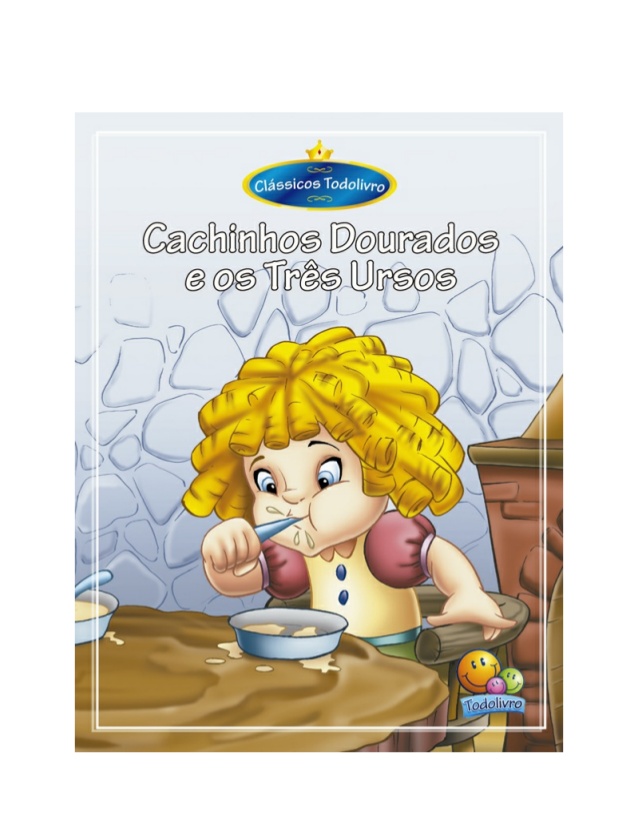 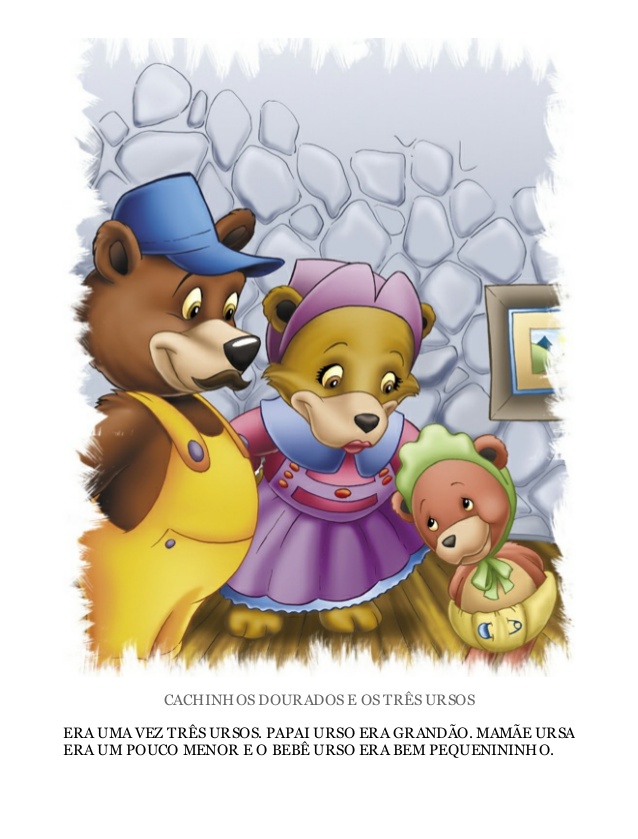 3-  4-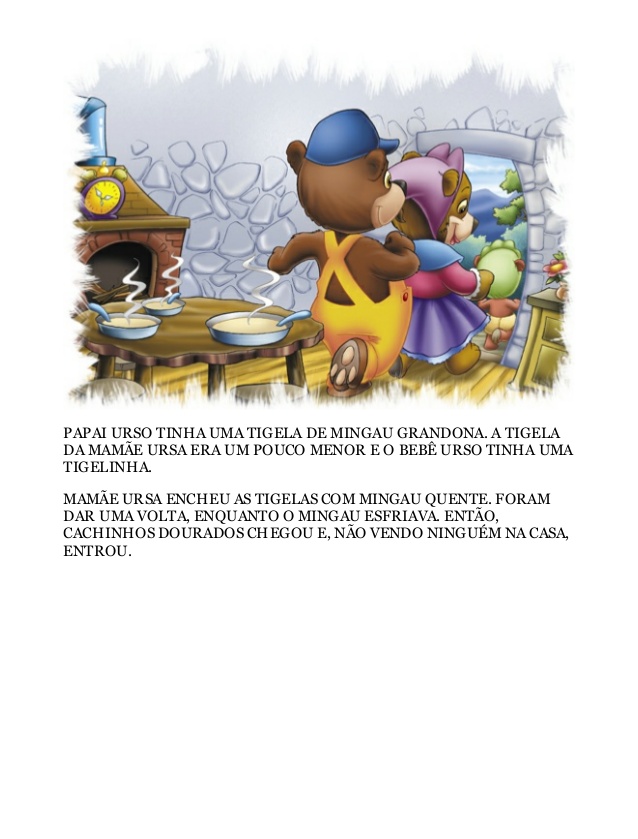 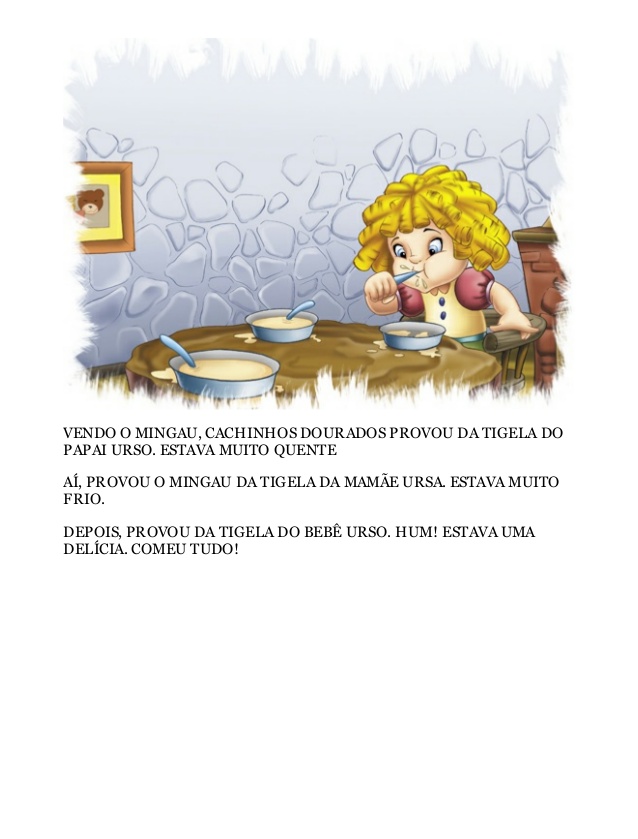 5-6-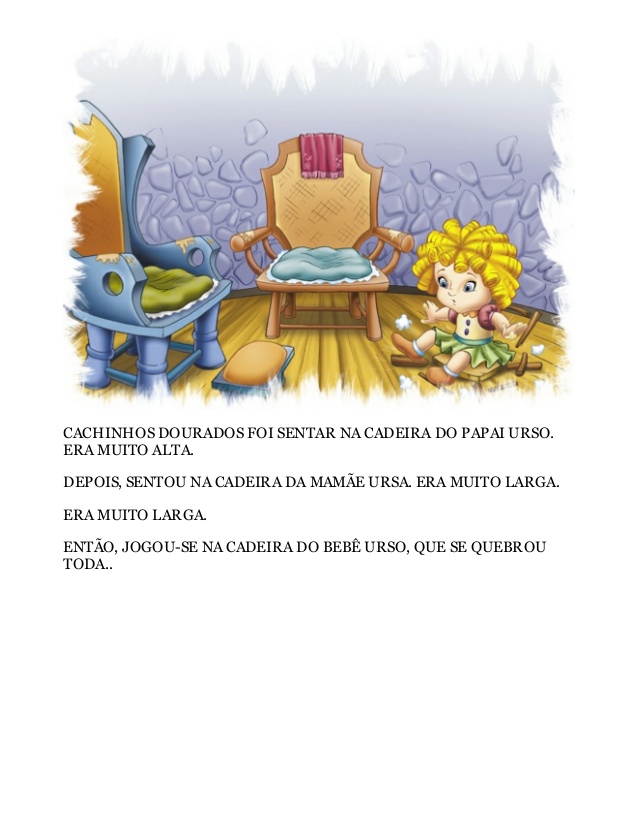 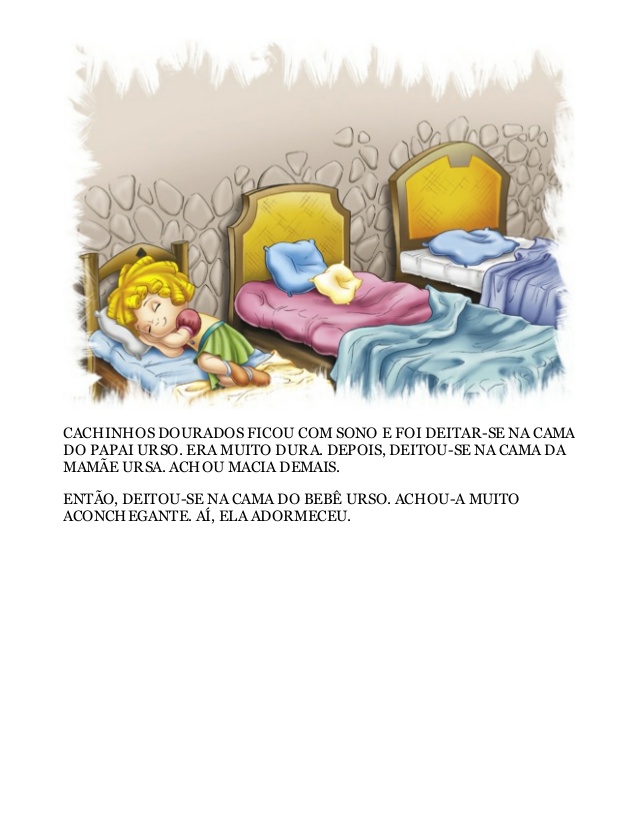 7-   8- 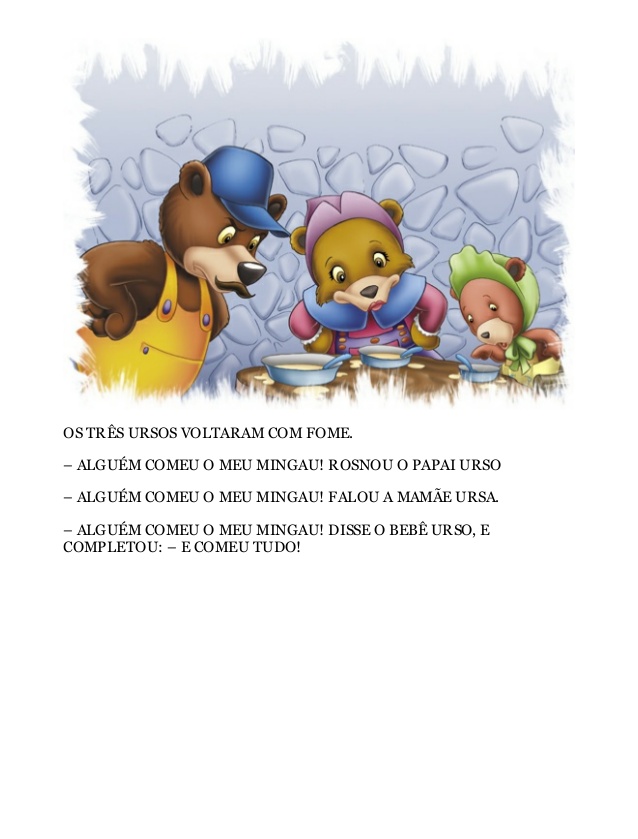 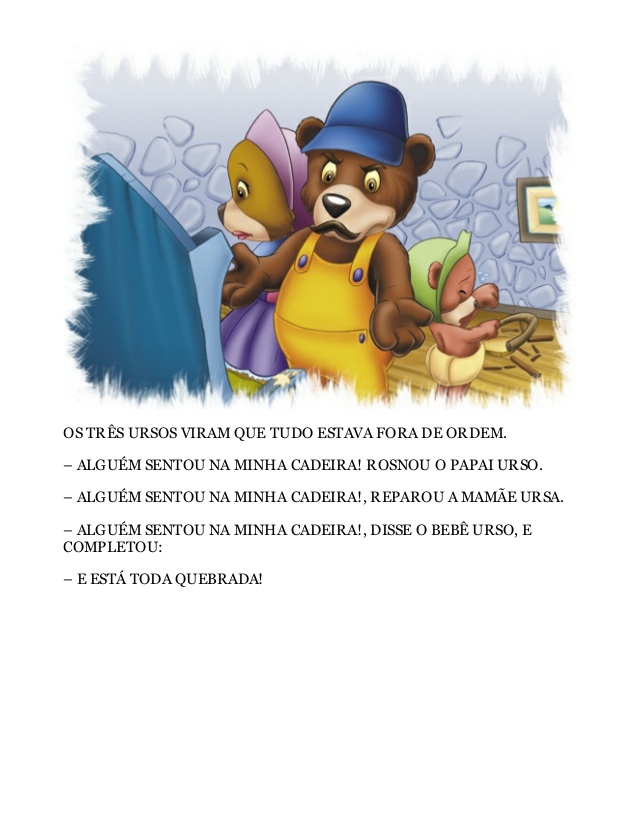 9- 10-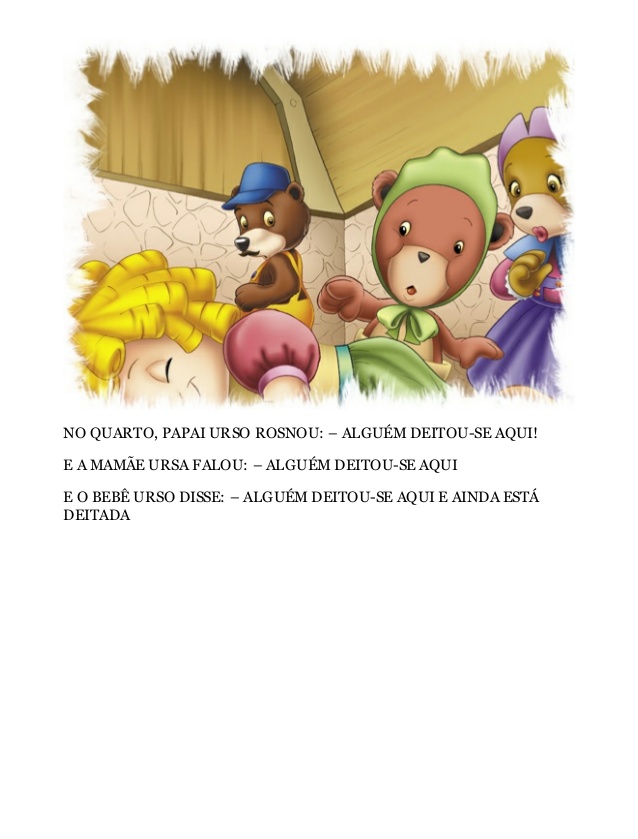 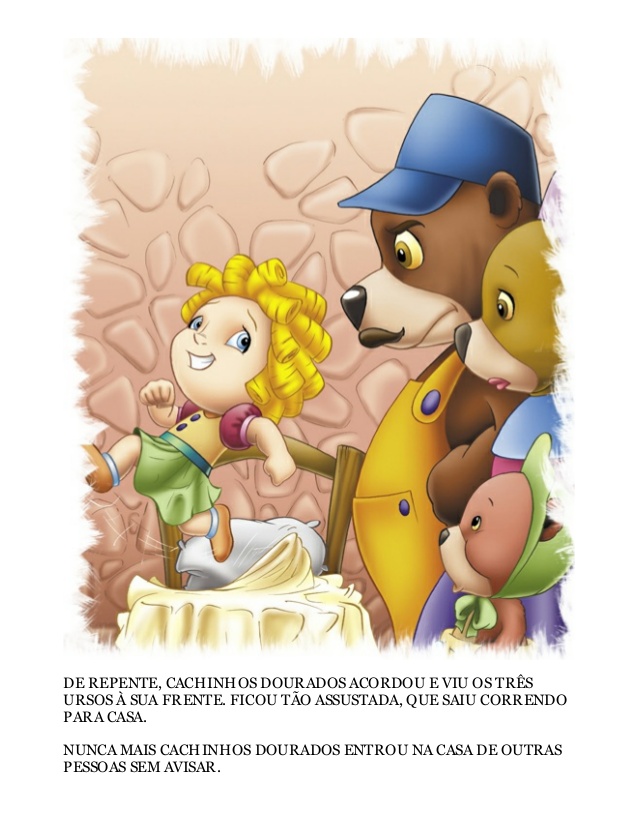 PERGUNTE ÀS CRIANÇAS: - VOCÊS GOSTARAM DOS HISTÓRIA?- QUEM ERAM OS PERSONAGENS DESTA HISTÓRIA?- QUAL ERA O MAIS GRANDE? E QUAL ERA O MAIS PEQUENO?- O QUE VOCÊS ACHARAM DA ATITUDE DE CACHINHOS DOURADOS MEXENDO NO QUE NÃO ERA DELA?- ALGUÉM JÁ MEXEU NAS SUAS COISAS SEM VOCÊ DEIXAR? O QUE VOCÊ SENTIU?- SE VOCÊ FOSSE UM URSO, O QUE VOCÊ FARIA?DESENHANDO A HISTÓRIA: - VOCÊ PODE UTILIZAR: FOLHAS BRANCAS, CANETINHAS, GIZ DE CERA, LÁPIS DE COR, TINTA GUACHE OU OUTROS MATERIAIS DE SUA PREFERÊNCIA;- EXPLORAR LIVREMENTE OS MATERIAIS PRODUZINDO RABISCOS E DESENHOS QUE ILUSTREM A HISTÓRIA;VAMOS RECONTAR ESSA HISTÓRIA?- SOLICITAR QUE AS CRIANÇAS OBSERVEM AS IMAGENS E CONTEM A HISTÓRIA DO SEU JEITO, DA FORMA QUE PREFERIREM. SE PUDEREM MANDEM VÍDEOS DAS CRIANÇAS CONTANDO A HISTÓRIA;PINTE A TIGELA DO PAPAI URSO DE AZUL, A TIGELA DA MAMÃE URSA DE VERMELHO E A TIGELA DO BEBÊ URSO DE AMARELO. EM SEGUIDA CIRCULE A MENOR TIGELA;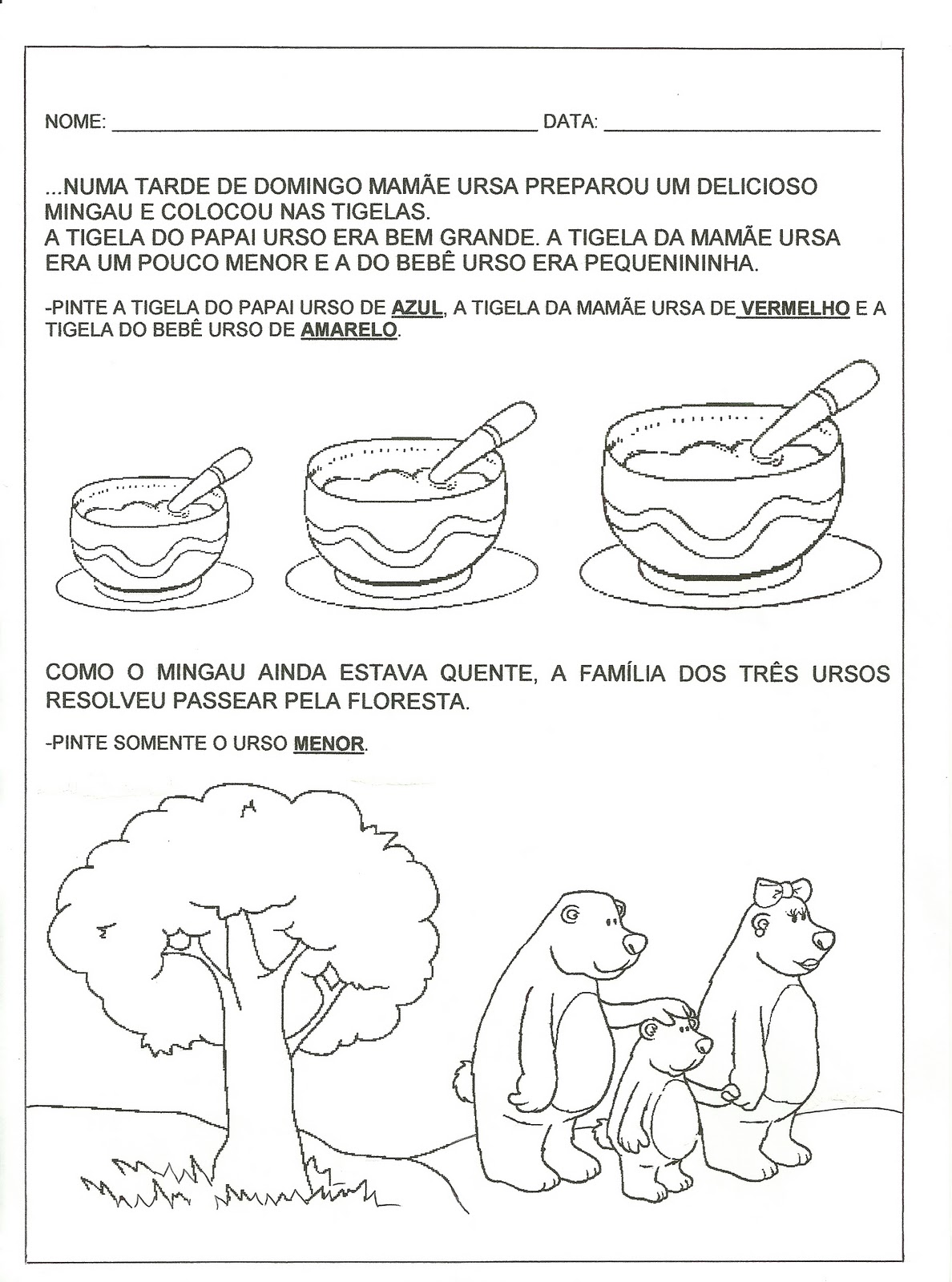 PINTE A CADEIRA QUE CACHINHOS DOURADOS QUEBROU: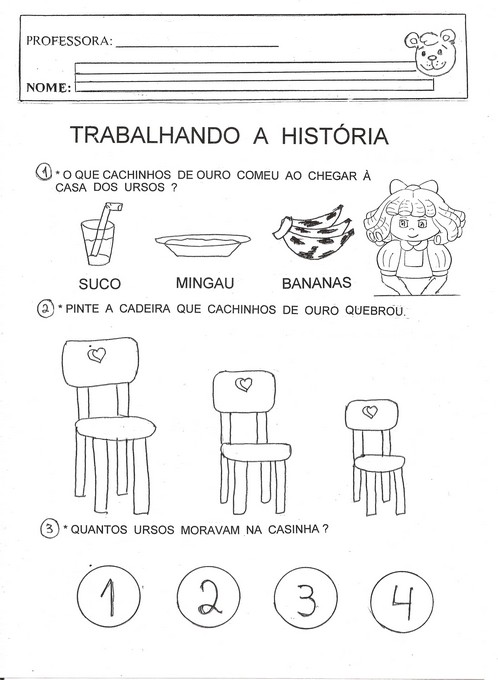 ENCONTRE E PINTE AS LETRAS QUE FORMAM A PALAVRA URSO. DEPOIS PINTE O DESENHO BEM COLORIDO: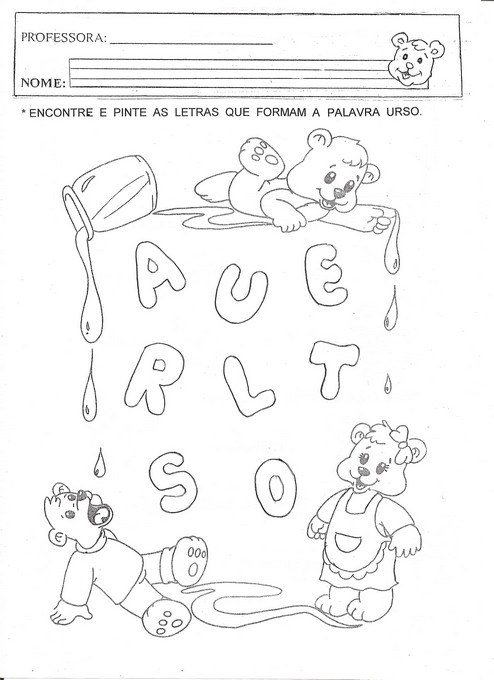 BRINCANDO COM DEDOCHES...VAMOS CONFECCIONAR DEDOCHES DA HISTÓRIA DA SEGUINTE FORMA:- PINTE OS DESENHOS BEM COLORIDOS; - COM A AJUDA DO PAPAI, DA MAMÃE OU DE ALGUM ADULTO, VAMOS RECORTAR OS PERSONAGENS;- EM SEGUIDA, VAMOS ENCAIXAR OS DEDINHOS NOS CÍRCULOS FORMANDO AS PERNAS DOS PERSONAGENS BRINCANDO E CONTANDO NOVAS HISTÓRIAS: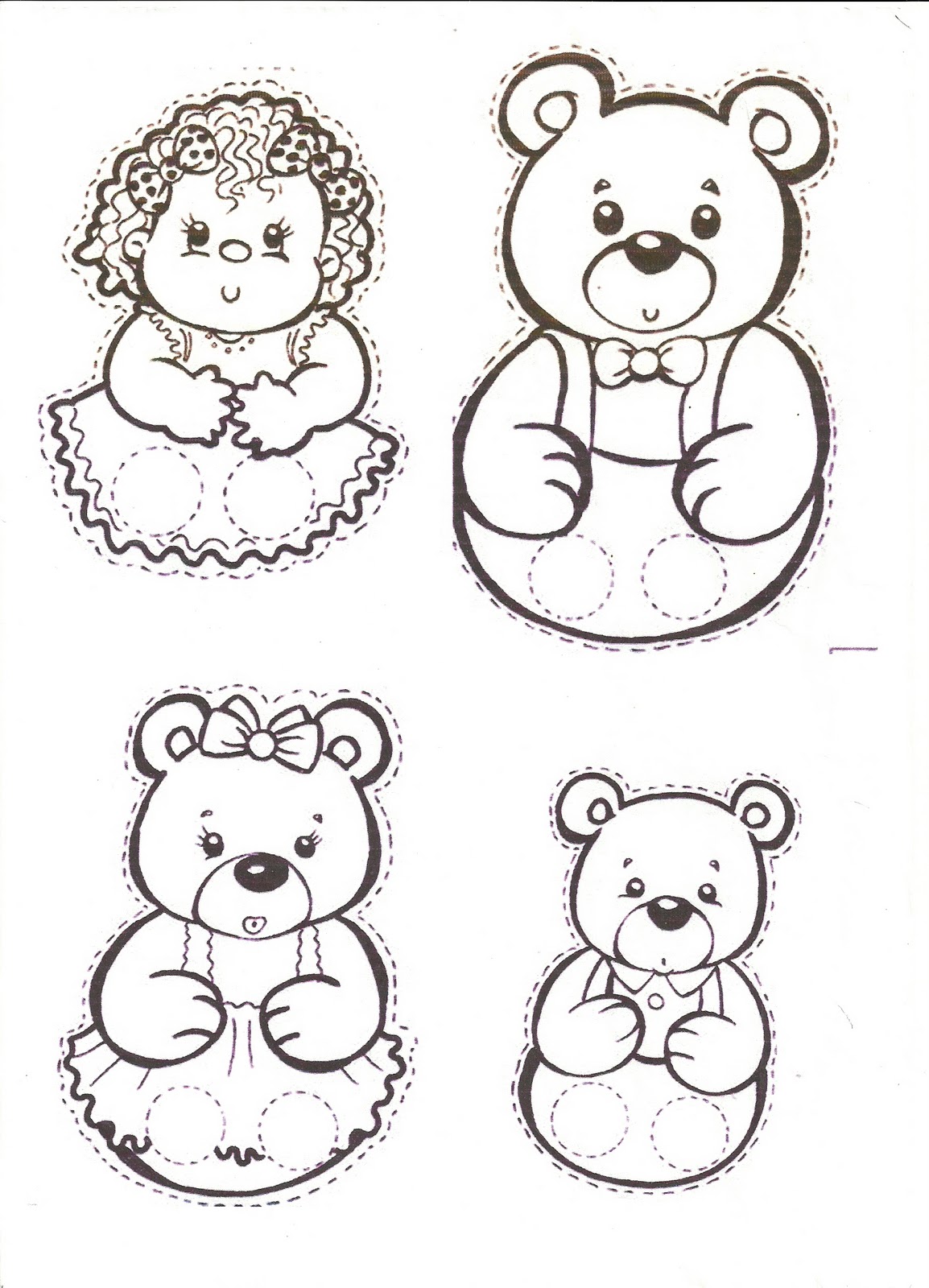 CACHINHOS DOURADOS TINHA ESSE NOME POR TER CABELOS CACHEADOS E AMARELOS COMO OURO. - PINTE A MENINA FAZENDO ELA FICAR BEM BONITA;- DEPOIS, USE SUA CRIATIVIDADE ENFEITANDO OS CABELOS DA MENINA: COLANDO BOLINHAS DE PAPEL CREPOM AMARELO, PEDAÇOS DE BARBANTE, TECIDO, LANTEJOULAS, GLITTER, BRILHO, LINHA OU OUTRO MATERIAL QUE TENHA DISPONÍVEL;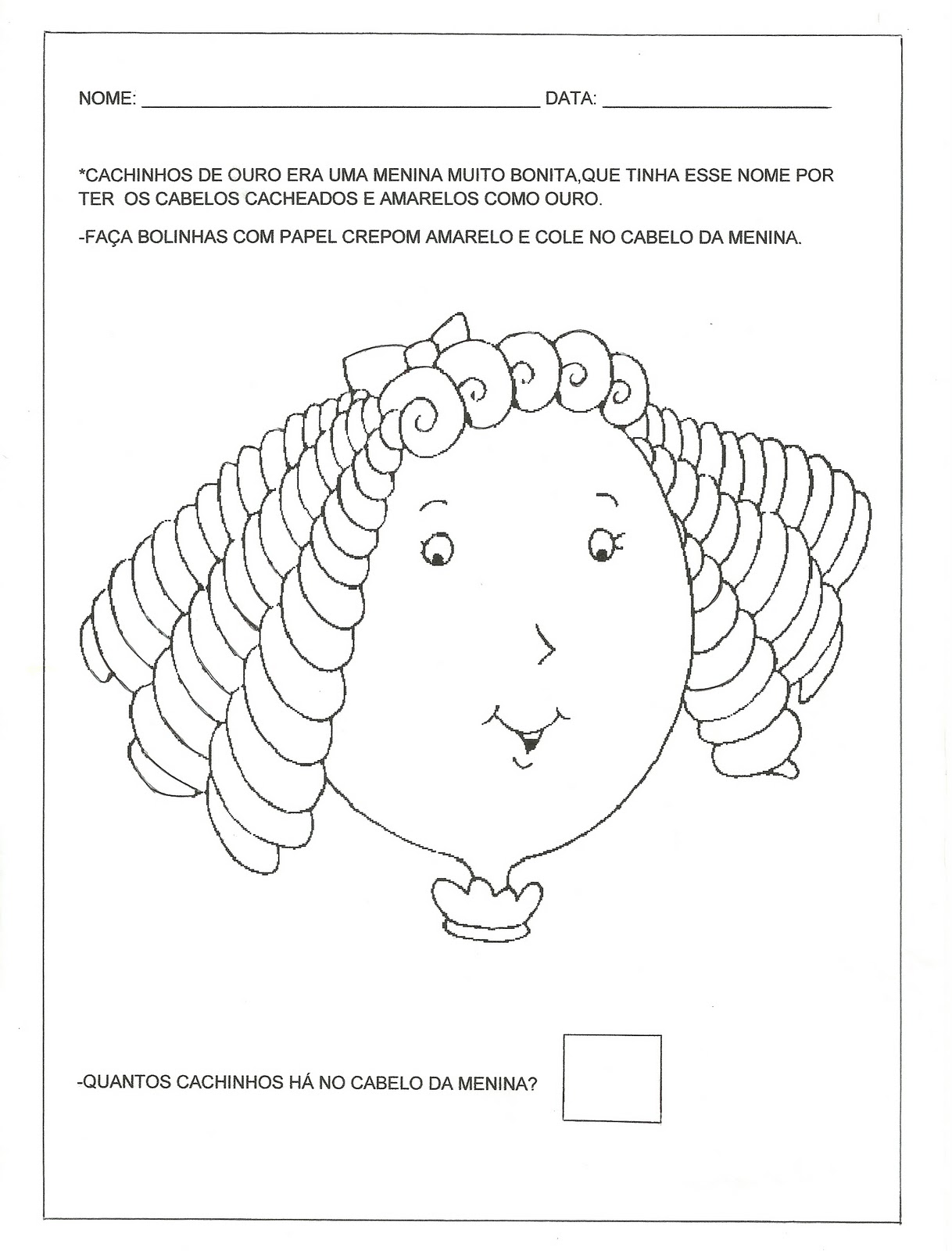 2 – BRINCAR COM O QUE NÃO É BRINQUEDO:AO BRINCAR AS CRIANÇAS SE DESENVOLVEM. ELAS SE DESAFIAM, PENSAM EM DIFERENTES SITUAÇÕES, CRIAM SOLUÇÕES PARA PROBLEMAS QUE SURGEM, RELACIONAM-SE E APRENDEM... MUITO!VAMOS CONSTRUIR UMA CABANA?- CONSTRUIR CABANAS FEITAS COM LENÇÓIS, COBERTORES, CAIXAS DE PAPELÃO, ALMOFADAS, ETC. E NELAS BRINCAR COM DIVERSOS BRINQUEDOS E OBJETOS COMO POTES, COLHERES, BACIAS, ETC.;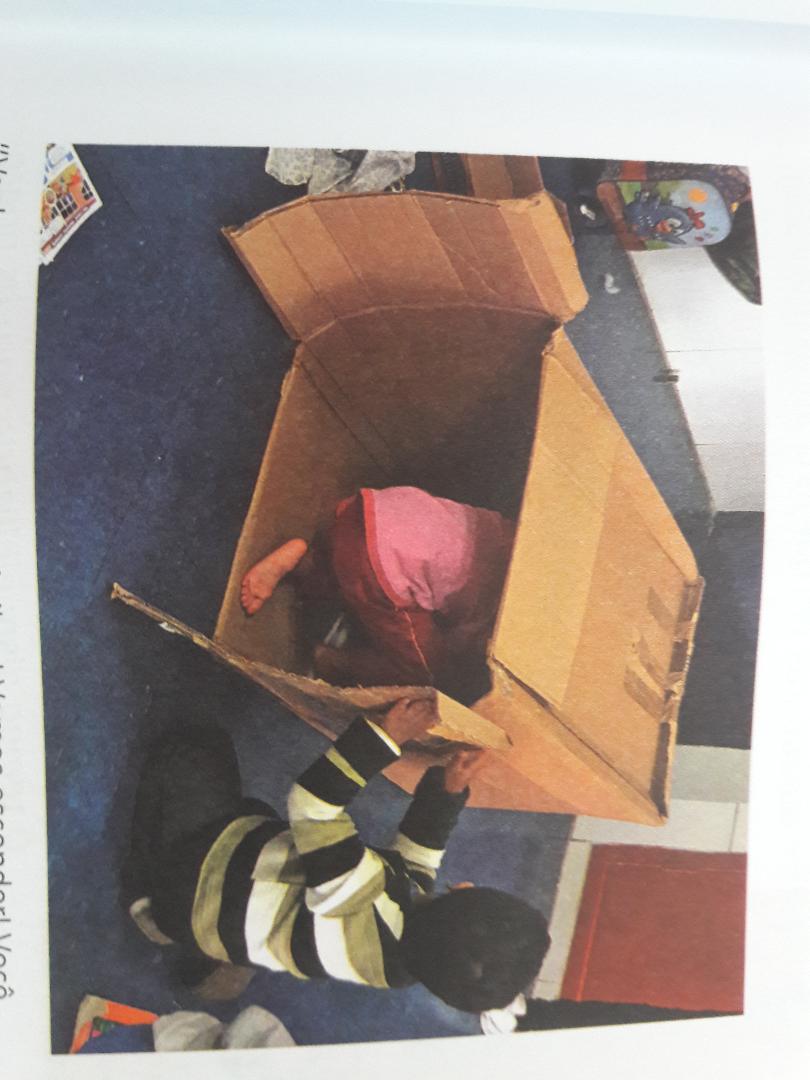 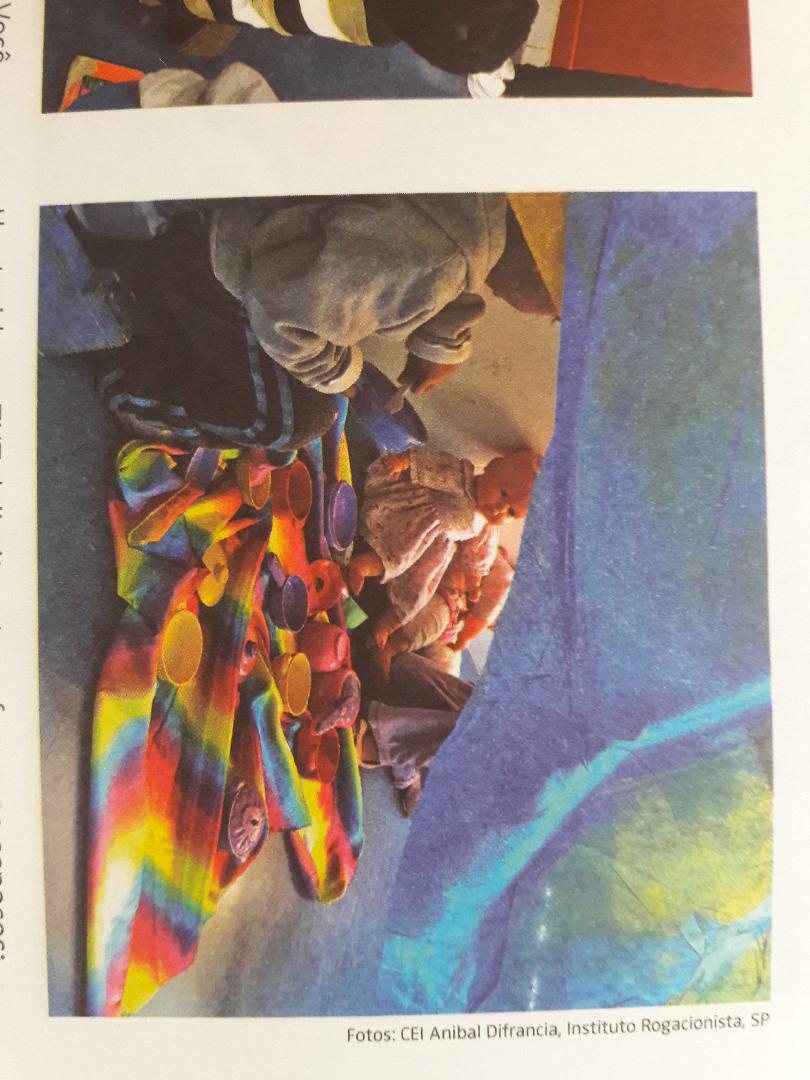 3 – CONHECENDO AS LETRAS;VAMOS APRENDER A LETRA A?- INICIE PEDINDO PARA QUE A CRIANÇA DIGA O NOME DOS DESENHO E COM QUE SOM COMEÇA, EXEMPLO ÁRVORE COMEÇA COM QUE SOM? AAAAA. UVA COMEÇA COM QUE SOM UUUU? E ASSIM POR DIANTE... - EM SEGUIDA PINTE OS DESENHOS;- E, PARA FINALIZAR, COM MUITA CALMA, RECORTAR OS QUADRINHOS COM DESENHOS INICIADOS COM A LETRA A (NÃO TÊM PROBLEMA SE RECORTAR FORA DOS QUADRINHOS) E COLE NOS LOCAIS ADEQUADOS AO LADO DA ABELHA;- E, COLE FORA DO QUADRADO OS DESENHOS INICIADOS COM OUTRAS VOGAIS (UVA, ESTRELA E ILHA);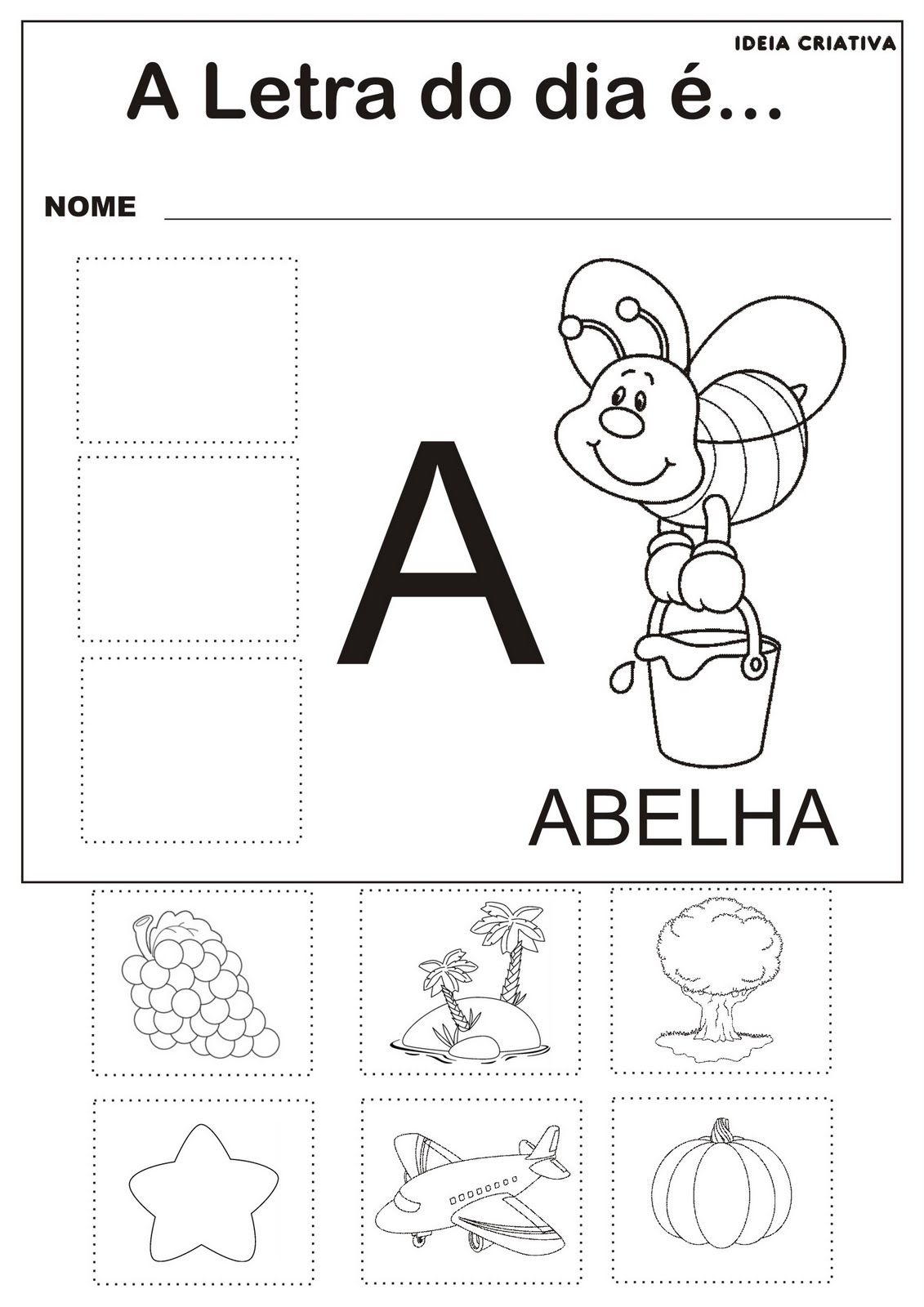 CUBRA OS PONTINHOS E VEJA QUE LETRA VAI APARECER: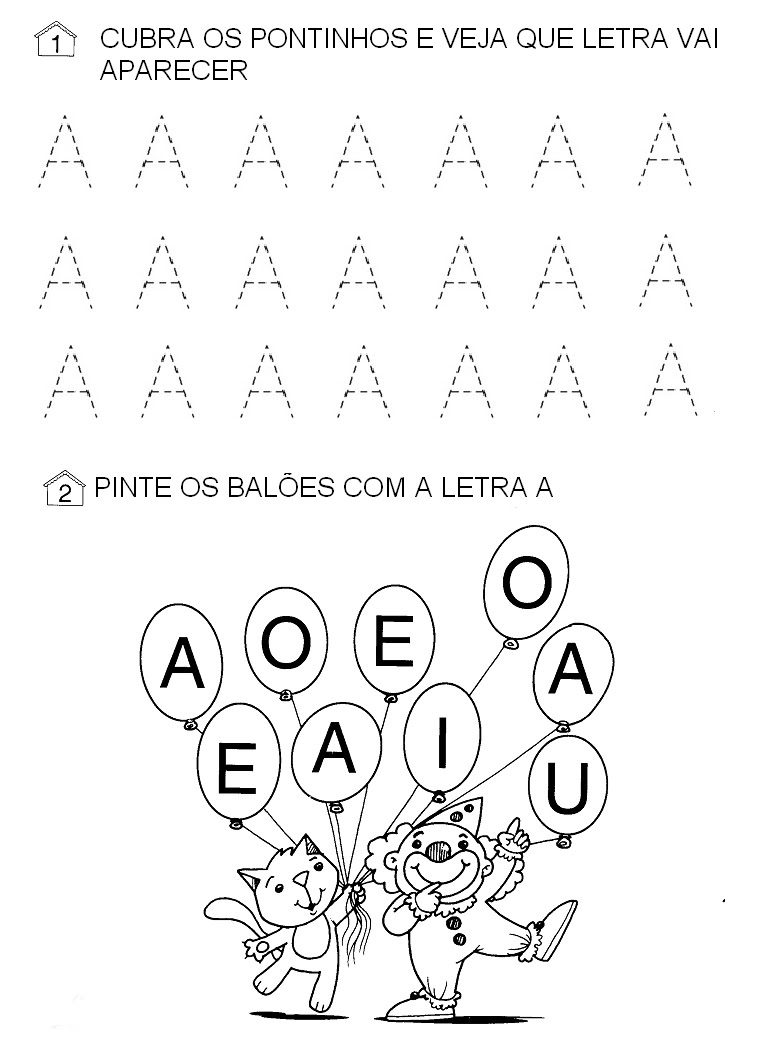 PINTE OS BALÕES COM A LETRA A E, EM SEGUIDA, PINTE O GATO E O PALHAÇO BEM COLORIDO:4 – ESTUDANDO O NOME:ESCREVER O NOME DA CRIANÇA COM LETRAS MAIÚSCULA EM FOLHAS BRANCAS E SOLICITAR QUE CUBRAM O TRAÇADO DAS LETRAS COM TINTA GUACHE E COTONETE (CASO ALGUÉM NÃO TENHA TINTA PODERÁ COBRIR O TRAÇADO COLORINDO COM GIZ DE CERA OU LÁPIS DE COR), EXEMPLO: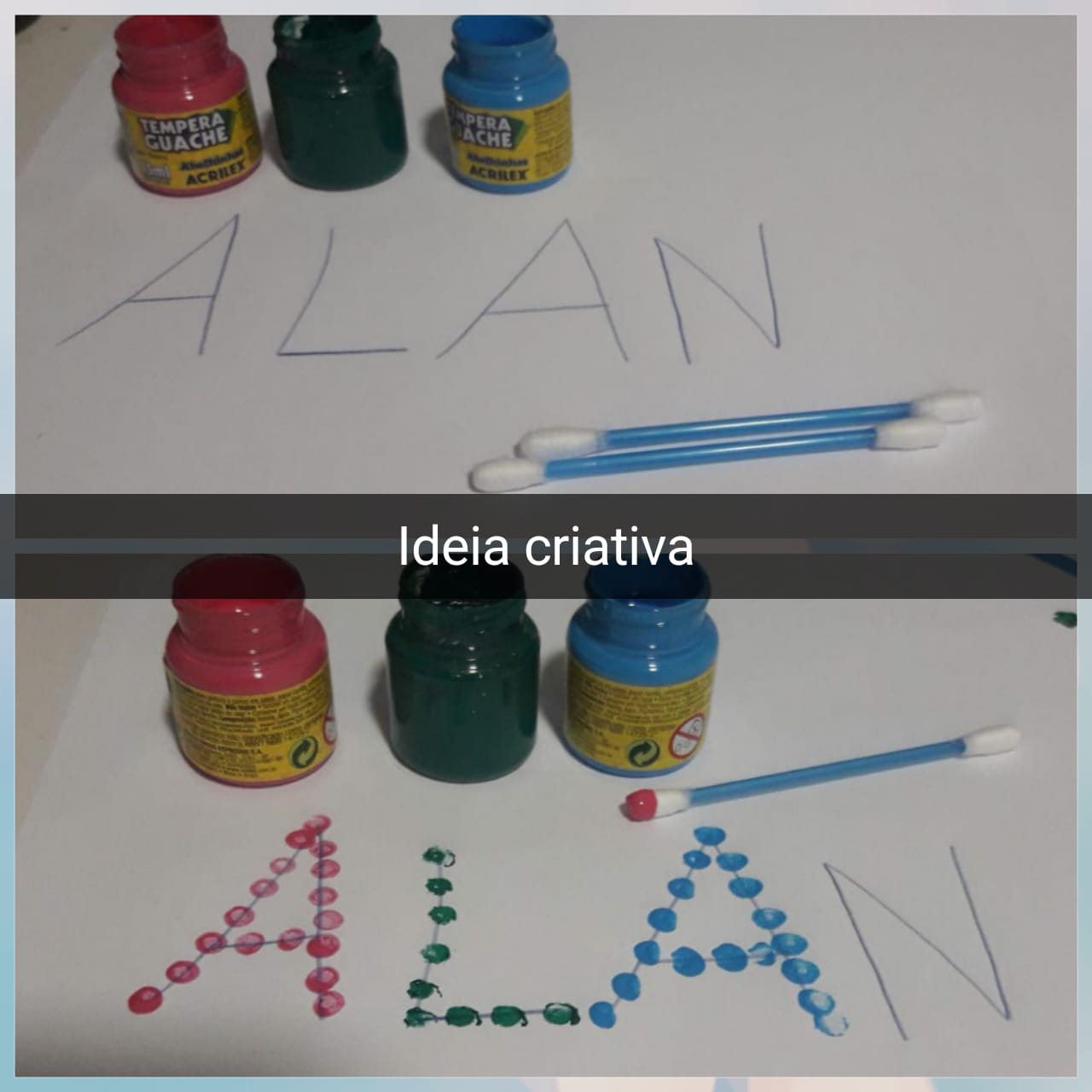 - EM SEGUIDA, SOLICITEM QUE COPIEM ABAIXO AS LETRAS DO SEU NOME, EM UMA ESCRITA ESPONTÂNEA, DA FORMA COMO CONSEGUIREM;VAMOS ESCREVER NOSSO NOME?- AGORA OBSERVE AS LETRAS QUE VOCÊ PINTOU E EM SEGUIDA, COM A AJUDA DE UM ADULTO, ESCREVA SEU NOME NO QUADRO ABAIXO (PODEM AUXILIAR PEGANDO NA MÃO SE FOR NECESSÁRIO):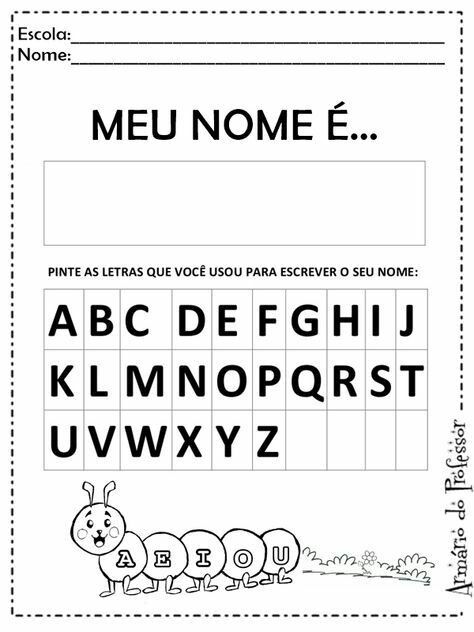 - VAMOS CONHECER TODAS AS LETRAS DO ALFABETO? MOSTRE AS LETRAS PARA A CRIANÇA COM O DEDO, FALANDO O NOME DA LETRA PARA QUE A CRIANÇA POSSA RELACIONAR A ESCRITA DA LETRA COM O NOME DA LETRA;- EM SEGUIDA, PINTE AS LETRAS QUE FAZEM PARTE DO SEU NOME:BOM TRABALHO!  UM ABRAÇO!QUALQUER DÚVIDA ESTOU À DISPOSIÇÃO NO WHATS.